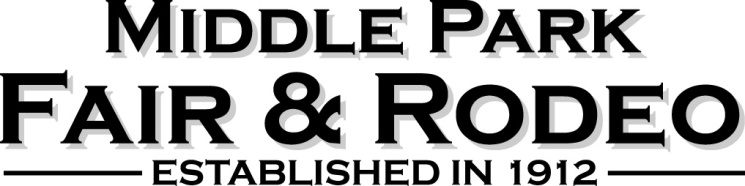 October 4, 2022Call to Order – The meeting was called to order at 6:33 pm by President Holly HesterPresent at the meeting were Fair Board Members:  Christy Horn, Tamara Miller, Seth Stern, Janet Engel                        Audience members were Olivia Clark, Troy Simon, Pat Pryor, Tim Rhine, MacKenzie Moyer, Kristy Moyer, Tara Perdue, Travis Wood, Sara Pryor, Tim Thomson, Tish Linke, Micah BensonDalene HarthunApproval of AgendaApproval of Minutes from Regular Board Meeting on September 12th, 2022Treasurer Report and Approval of Expenditures – Janet presented an expenditure report of 911.23. Additional approval of $2222.83 to Staats for ribbons and rosettes for 2023 4-H awards.Motioned by Tamara Miller Second by Seth Stern, approvedMari motioned, seconded by Seth to pay the Grand Gazette $200 for the sale account to pay for advertisingCSU Extension Report – Registration is currently open. Plans are moving forward for Achievement Night with a beach theme. Freeport has been invited to attend.The Fraser 4-H Club has dissolved.Conversations continue and will continue with Lalitha from Freeport as to the disbursement of their donation to the 4-H program. Per Freeport, the funds are to be distributed between Grand and Summit Counties. Public Comments – Pat Pryor asked if there could be a new backdrop for pictures during the fair and a different place designated for taking pictures as the current place is too disorganized. Pat said Dillon had mentioned that he had not been paid for serving at the sale. Board replied this is something that should have been handled by the sale committee. Tim Thomson asked whom he should send a list of needs for next year.  He also asked if there was going to be a superintendent-specific meeting, so superintendents know which meetings they need to attend.Tim Rhine would like to see the superintendents put on the events and have more latitude to do so. He would like the fair to be open to more events, ie. roping, and RHV. He would like to be given a budget and then be able to put on the event.  Pat Pryor felt that each event should be able to get its own stack and for the fair board quit micro-managing all the events. Royalty Report- things are going well. They are registered for CAFS convention next month. Duane Dailey has asked the Royalty to come to the Veterans Day Breakfast at the YMCA on Nov 11.Tish Linke presented the board with thank you cards as a token of appreciation for a job well done this year at the fair. Time Rhine requested a copy of the current budget. We will work on getting it to him after approval from the county. Old Business Approval of the bylaws was postponed until the November meeting after Olivia Clark in an email to the board and shared at the meeting requested, we correct how 4-H is written and change some wording to include the FFA program and scale back the emphasis of the livestock sale and more emphasis on the livestock shows and exhibit.A point was made fair is not just about the 4-H/ FFA programs and bylaws should reflect that.Tim Rhine made the point that he feels the bylaws are too restrictive. Sale Committee – Tamara motioned to restructure the sale committee, Christy second. The motion passed. Tim Thomson wanted to know when we will know who the processor for this year is. The decision will be made by Nov 1. Animals will be shipped out on Monday morning as the processor in Craig will not accept animals on Saturdays or Sundays. Pat Pryor asked about the 11 remaining beer cases left from the livestock sale. She asked if she could buy the beer and pay the sales committee. Christy motioned, Seth seconded, and the motion passed. She gave a check for $264 to be submitted to the Livestock Account.New BusinessOfficer electionsPresident/Secretary – Janet EngelVice President – Tamara MillerTreasurer – Tamara motioned, Janet 2nd to approve Terry Pratt as the volunteer bookkeeper. Passed. 2024 Fair dates – August 2 – 11, 2024. Tabled. Tish Linke (see attached) made a presentation in favor of moving the fair back to September. Discussion followed. Biggest concern is whether will schools allow kids to be pre-excused to attend the fair. We would like the extension office to send a questionnaire to 4-H members to test the waters. The fair for 2023 will remain in August. We would like all volunteers/superintendents to become 4-H volunteers. There is a new 4-H Code of Ethics to which we want superintendents to adhere. Additionally, they will be covered by insurance should they be injured at the fair. Bank account signers update – Christy motioned to remove Cody and Sheena and add Janet and Tamara. Second by Seth. Approved. Minutes will need to be sent to the bank. Rule changes – would like to see the part about premiums added back to the fair book.Would like to see a rule stating that must live in Middle Park at the time of the fair. Discussion followed. Olivia suggested – a youth member must be the primary caregiver of the animal. More discussion is needed on this by the board. Meeting dates are changing to the first Tuesday of the month, due to conflict with sports and other meetings being held on Monday nights.  Meetings for June and July will be held in Kremmling at the fairgrounds, all others will be held in Hot Sulphur at the BOCC Meeting Room.Adjournment –Tamara motioned, Janet second, passed 7:52 pmNext Meeting – November 1st, 6:30 pm BOCC Lunchroom, Hot Sulphur Springs